Mercredi 27 mars, nous étions à la remise des trophées de l’AS à l’hôtel du département à  Lyon! 12 collèges ont été récompensés sur toute la région Rhône-Alpes.L’AS du collège Jean Zay a été récompensée pour son projet éco-responsable.D’autre collèges ont été récompensés pour le nombre d’élèves inscrits a l’AS, pour leurs réussites dans une compétition dans un sport, etc.Auprès de nous était présent le champion espoir de cyclocross Eddy FINE.Nous étions 10 élèves présents à cette soirée et donc inscrits à l’AS.A la fin nous avons eu le droit à un buffet et une photo de tous les récompensés de cette soirée.Nous avons beaucoup aimé cette soirée et  tenons à revenir l’année prochaine! Sarah et Inès  4ème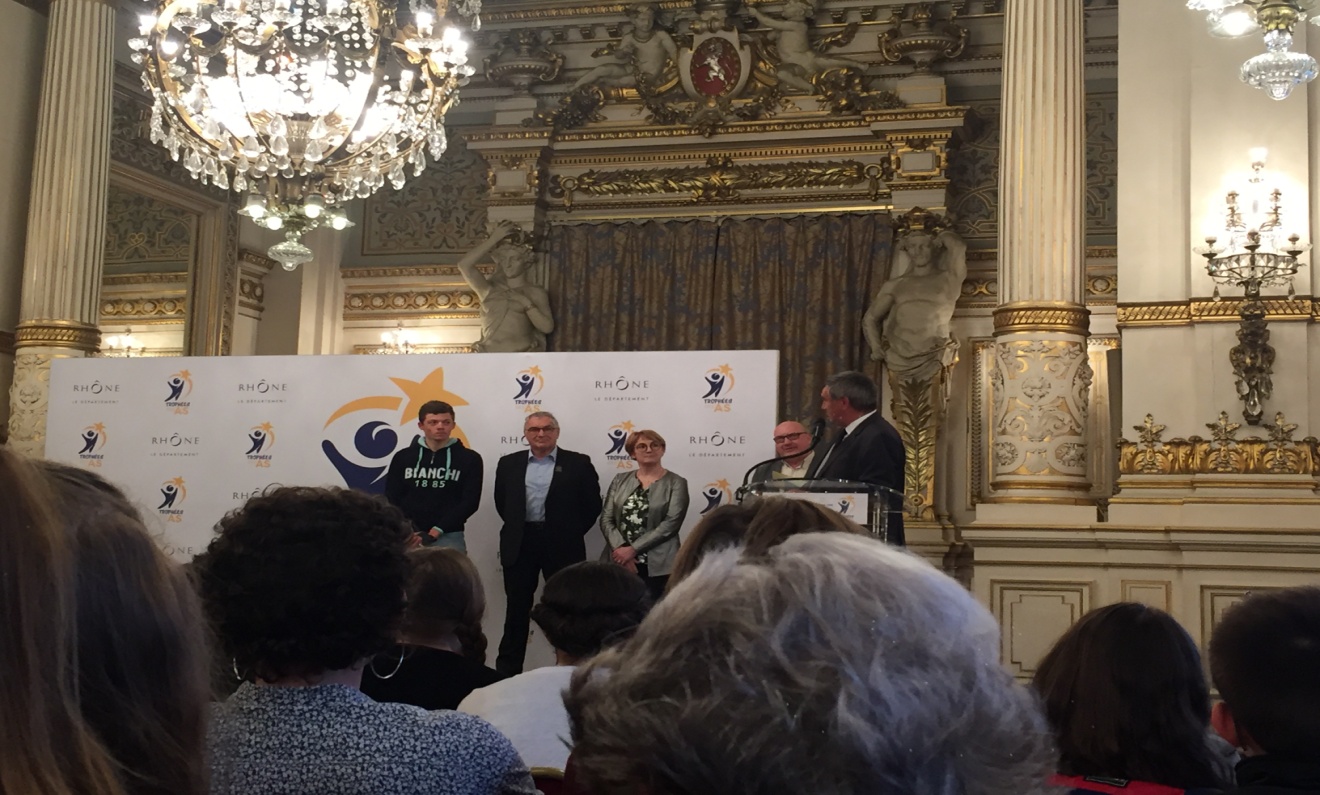 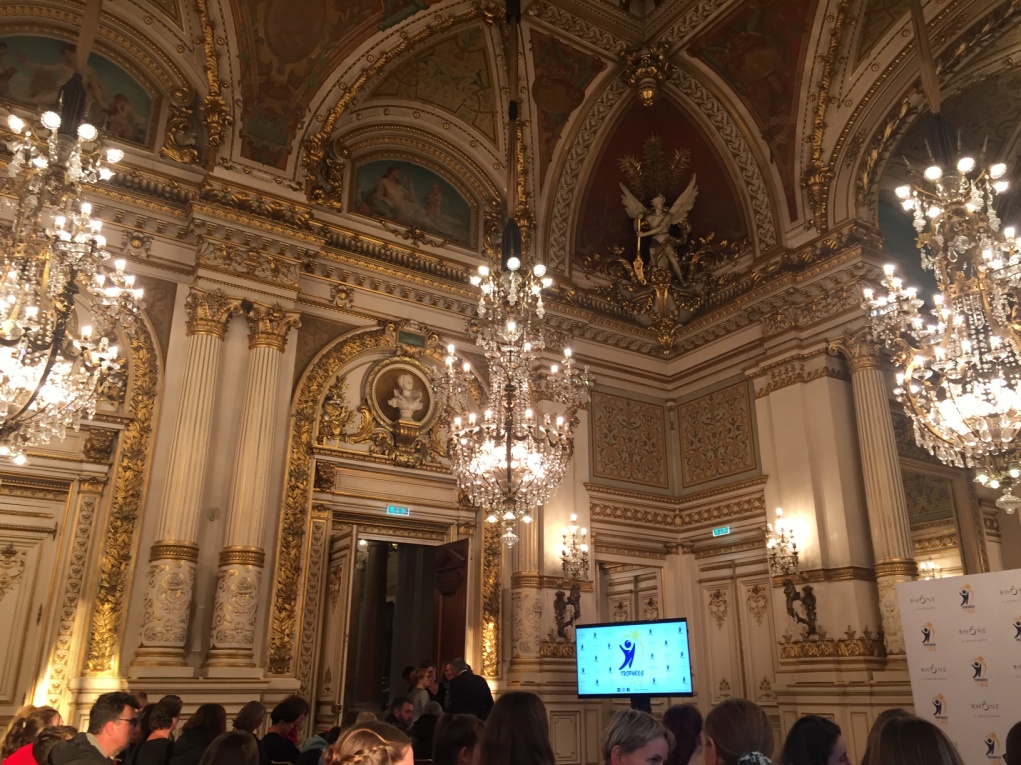 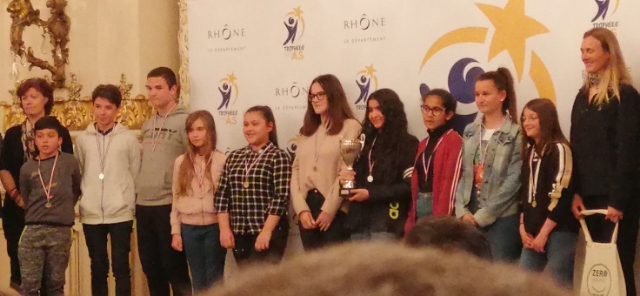 